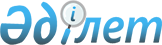 Об установлении ограничительных мероприятий на крупно-рогатый скот в селе Ушаново Ушановского сельского округа Глубоковского района
					
			Утративший силу
			
			
		
					Решение акима Ушановского сельского округа Глубоковского района Восточно-Казахстанской области от 17 июня 2019 года № 4. Зарегистрировано Департаментом юстиции Восточно-Казахстанской области 20 июня 2019 года № 6021. Утратило силу решением акима Ушановского сельского округа Глубоковского района Восточно-Казахстанской области от 19 декабря 2019 года № 8
      Сноска. Утратило силу решением акима Ушановского сельского округа Глубоковского района Восточно-Казахстанской области от 19.12.2019 № 8 (вводится в действие по истечении десяти календарных дней после дня его первого официального опубликования).

      Примечание РЦПИ.

      В тексте документа сохранена пунктуация и орфография оригинала.
      В соответствии с пунктом 2 статьи 35 Закона Республики Казахстан от 23 января 2001 года "О местном государственном управлении и самоуправлении в Республике Казахстан", подпунктом 7) статьи 10-1 Закона Республики Казахстан от 10 июля 2002 года "О ветеринарии", представлением исполняющего обязанности руководителя государственного учреждения "Глубоковская районная территориальная инспекция комитета ветеринарного контроля и надзора Министерства сельского хозяйства Республики Казахстан" от 28 мая 2019 года № 218 аким Ушановского сельского округа РЕШИЛ:
      1. Установить ограничительные мероприятия на крупно - рогатый скот в селе Ушаново Ушановского сельского округа Глубоковского района в связи с возникновением заболевания бруцеллеза крупно - рогатого скота.
      2. Государственному учреждению "Аппарат акима Ушановского сельского округа Глубоковского района Восточно-Казахстанской области" в установленном законодательством Республики Казахстан порядке обеспечить:
      1) государственную регистрацию настоящего решения в Департаменте юстиции Восточно-Казахстанской области;
      2) в течение десяти календарных дней со дня государственной регистрации настоящего решения направление его копии в бумажном и электронном виде на казахском и русском языках в Республиканское государственное предприятие на праве хозяйственного ведения "Республиканский центр правовой информации" для официального опубликования и включения в Эталонный контрольный банк нормативных правовых актов Республики Казахстан;
      3) в течение десяти календарных дней после государственной регистрации настоящего постановления направление его копии на официальное опубликование в периодические печатные издания, распространяемые на территории Глубоковского района;
      4) размещение настоящего постановления на интернет-ресурсе Глубоковского районного акимата после его официального опубликования.
      3. Контроль за исполнением настоящего решения оставляю за собой.
      4. Настоящее решение вводится в действие по истечении десяти календарных дней после дня его первого официального опубликования.
					© 2012. РГП на ПХВ «Институт законодательства и правовой информации Республики Казахстан» Министерства юстиции Республики Казахстан
				
      Аким Ушановского сельского округа

Е. Кумаров
